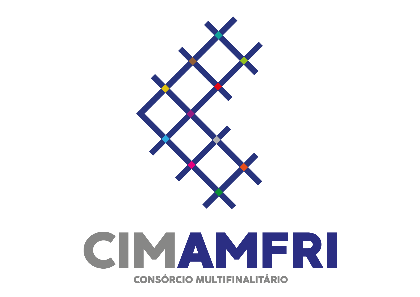 CONSULTA DE PREÇOS DO MERCADOO CIM-AMFRI com o objetivo de executar as ações previstas no plano de trabalho do Programa 01/2020 – Manutenção das Atividades do consórcio, vem pelo presente comunicar aos interessados que está recebendo propostas para “Cotação Prévia de Preços para Prestação de Serviços de gerenciamento e acompanhamento técnico em sistemas de gestão pública do grupo contábil, administrativo e RH com a devida prestação de contas nos sistemas informatizados do CIM-AMFRI”, de pessoas físicas ou jurídicas, com o seguinte escopo:Os interessados deverão indicar em suas propostas o responsável técnico e o número do registro no Conselho Regional de Contabilidade – CRC-SC.As atividades deverão ser exercidas presencialmente na sede do CIM-AMFRI com carga horária mínima de 16h semanais distribuídas durante o expediente do consórcio.O prazo da execução dos serviços será de 12 (doze) meses.As propostas deverão ser encaminhadas para o e-mail: direx@cim-amfri.sc.gov.br, até o dia 17/09/2020, de acordo com modelo apresentado no ANEXO I.Itajaí, 14 de setembro de 2020.JOÃO LUIZ DEMANTOVADiretor Executivo – CIM-AMFRIANEXO I – PROPOSTA DE PREÇOSETAPASAÇÕES1. Assessoria para Gerenciamento do Sistema de ComprasParticipar e auxiliar nos processos de compras (integração dos sistemas de compras e contábil, emissão de relatórios, licitações);Acompanhar, monitorar e resolver questões do sistema de aplicação junto ao portal de transparência mantendo a solução com a devida configuração em pleno funcionamento;Efetuar o registro de informações em sistema de compras, licitações e contratos;Acompanhar e realizar o devido cadastro de processos na modalidade Pregão Eletrônico em sua devida plataforma de sistema;Cadastrar os processos de compras no sistema informatizado do CIM-AMFRI com geração de autorizações de fornecimento e empenho;Elaborar pesquisas de preços no mercado;Acompanhar o site da transparência do CIM-AMFRI nas suas publicações;Gerar e validar todas as informações e resolver a inconsistências no E-sfinge, relativas à compras quando houver;Cadastrar os processos de compras no sistema informatizado do CIM-AMFRI com geração de autorizações de fornecimento e empenho;Acompanhar e prestar consultoria aos processos licitatórios no sistema de compras do CIM-AMFRI; eDesenvolver e importar novos relatórios para o sistema de compras.2. Assessoria para Gerenciamento do Sistema ContábilPrestar apoio técnico aos relatórios, balancetes e balanços do grupo contábil;Acompanhar o gerenciamento dos registros da movimentação financeira, orçamentário e contábil nos sistemas de gestão do CIM-AMFRI informações em sistema de gestão do grupo contábil além de toda a contabilização em sistema contábil do CIM-AMFRI;Prestar apoio técnico as inconsistências de encerramento mensal e anual no Sistema Informatizado;Prestar apoio técnico na elaboração, alteração e manutenção da Lei de Orçamentária Anual com Anexos da Lei 4.320/64 e demais anexos constituídos;Acompanhar e auxiliar o CIM-AMFRI na compreensão e execução orçamentária e financeira;Participar com a área jurídica na solução de problemas jurídico/contábeis;Gerar e validar todas as informações e resolver a inconsistências no E-sfinge, relativas à contabilidade quando houver;Acompanhar, auxiliar e executar o encerramento mensal e anual no sistema informatizado com conferência dos balanços, balancetes antes do envio ao tribunal de contas;Acompanhar a Abertura do exercício no sistema informatizado assim que o orçamento for aprovado;Acompanhar a elaboração e publicação das prestações de contas mensais para os municípios consorciados;Participar e acompanhar as respostas de diligências do TCE-SC;Acompanhar a elaboração e apresentação dos relatórios gerenciais bimestralmente para apreciação no Conselho;Acompanhar a emissão dos anexos mensais e anuais para encadernação conforme modelos previstos em lei;Acompanhar na elaboração e apresentação da prestação de contas anual na assembleia de prefeitos;Desenvolver e importar novos relatórios para o sistema de contabilidade.3. Assessoria para Gerenciamento do Sistema de RHReceber e analisar as documentações apresentadas para cadastro de funcionários;Cadastrar funcionários com todas as informações funcionais, cargo, função, remuneração, dados pessoais completos no sistema informatizado do CIM-AMFRI.Lançar, calcular e conferir folha mensal de pagamento com todos os proventos e os descontos como: contribuição sindical, seguro de vida, empréstimos consignados no sistema informatizado do CIM-AMFRI;Calcular e conferir a folha do 13º Salário no sistema informatizado do CIM-AMFRI;Gerar e validar todas as informações e resolver a inconsistências no E-sfinge, RAIS, DIRF e SEFIP, com emissão dos comprovantes rendimentos de imposto retido na fonte de todos os funcionários;Elaborar mensalmente relatório da folha de pagamento, empréstimos consignados, seguro de vida, encargos sociais no sistema informatizado do CIM-AMFRI;Atualizar os indicadores econômicos, legislações Federais e Municipais no sistema informatizado do CIM-AMFRI;Promover a configuração dos pagamentos e cadastros de forma integrado dos sistemas de Folha de Pagamento x Contabilidade;Emitir os relatórios mensais da folha de pagamento no sistema informatizado do CIM-AMFRI para arquivamento;Emitir os relatórios mensais no sistema informatizado do CIM-AMFRI para empenho das despesas com pessoal;Manter as informações de cadastro atualizado junto ao portal da transparência;Gerar arquivo da folha de pagamento para crédito em conta corrente em Banco no sistema informatizado do CIM-AMFRI;Desenvolver e importar novos relatórios para os sistemas de contabilidade e compras.PROPONENTE:PROPONENTE:CPF / CNPJ:CPF / CNPJ:ENDEREÇO E TELEFONE:ENDEREÇO E TELEFONE:RESPONSÁVEL TÉCNICO:RESPONSÁVEL TÉCNICO:Endereço de e-mailEndereço de e-mailINSCRIÇÃO NO CRC-SCINSCRIÇÃO NO CRC-SCPROPOSTA DE PREÇOSPROPOSTA DE PREÇOSPROPOSTA DE PREÇOSPROPOSTA DE PREÇOSPROPOSTA DE PREÇOSPROPOSTA DE PREÇOSPROPOSTA DE PREÇOSAÇÕESDESCRIÇÃO DOS SERVIÇOSDESCRIÇÃO DOS SERVIÇOSINDICAD. FÍSICOSINDICAD. FÍSICOSVALOR (R$)VALOR (R$)AÇÕESDESCRIÇÃO DOS SERVIÇOSDESCRIÇÃO DOS SERVIÇOSUNID.QUANT.UNITÁRIOTOTAL1Assessoria para Gerenciamento do Sistema de ComprasAssessoria para Gerenciamento do Sistema de Comprasmês122Assessoria para Gerenciamento do Sistema ContábilAssessoria para Gerenciamento do Sistema Contábilmês123Assessoria para Gerenciamento do Sistema de RHAssessoria para Gerenciamento do Sistema de RHmês12VALOR TOTAL: R$ XXXXXXX,XX (XXXXXXXXXXXXXXXXXXXXXXXXXXXXXXXXXXXXXXXXXX)VALOR TOTAL: R$ XXXXXXX,XX (XXXXXXXXXXXXXXXXXXXXXXXXXXXXXXXXXXXXXXXXXX)VALOR TOTAL: R$ XXXXXXX,XX (XXXXXXXXXXXXXXXXXXXXXXXXXXXXXXXXXXXXXXXXXX)VALOR TOTAL: R$ XXXXXXX,XX (XXXXXXXXXXXXXXXXXXXXXXXXXXXXXXXXXXXXXXXXXX)VALOR TOTAL: R$ XXXXXXX,XX (XXXXXXXXXXXXXXXXXXXXXXXXXXXXXXXXXXXXXXXXXX)VALOR TOTAL: R$ XXXXXXX,XX (XXXXXXXXXXXXXXXXXXXXXXXXXXXXXXXXXXXXXXXXXX)VALOR TOTAL: R$ XXXXXXX,XX (XXXXXXXXXXXXXXXXXXXXXXXXXXXXXXXXXXXXXXXXXX)- A presente proposta incluí todos os custos relativos a impostos, taxas e encargos (à exceção dos encargos patronais no caso de pessoa física); e- A prestação de serviços será realizada de forma presencial com carga horária mínima semanal de 16 (dezesseis) horas.- A presente proposta incluí todos os custos relativos a impostos, taxas e encargos (à exceção dos encargos patronais no caso de pessoa física); e- A prestação de serviços será realizada de forma presencial com carga horária mínima semanal de 16 (dezesseis) horas.- A presente proposta incluí todos os custos relativos a impostos, taxas e encargos (à exceção dos encargos patronais no caso de pessoa física); e- A prestação de serviços será realizada de forma presencial com carga horária mínima semanal de 16 (dezesseis) horas.- A presente proposta incluí todos os custos relativos a impostos, taxas e encargos (à exceção dos encargos patronais no caso de pessoa física); e- A prestação de serviços será realizada de forma presencial com carga horária mínima semanal de 16 (dezesseis) horas.- A presente proposta incluí todos os custos relativos a impostos, taxas e encargos (à exceção dos encargos patronais no caso de pessoa física); e- A prestação de serviços será realizada de forma presencial com carga horária mínima semanal de 16 (dezesseis) horas.- A presente proposta incluí todos os custos relativos a impostos, taxas e encargos (à exceção dos encargos patronais no caso de pessoa física); e- A prestação de serviços será realizada de forma presencial com carga horária mínima semanal de 16 (dezesseis) horas.- A presente proposta incluí todos os custos relativos a impostos, taxas e encargos (à exceção dos encargos patronais no caso de pessoa física); e- A prestação de serviços será realizada de forma presencial com carga horária mínima semanal de 16 (dezesseis) horas.A presente proposta é válida por 60 (sessenta) dias.A presente proposta é válida por 60 (sessenta) dias.A presente proposta é válida por 60 (sessenta) dias.A presente proposta é válida por 60 (sessenta) dias.A presente proposta é válida por 60 (sessenta) dias.A presente proposta é válida por 60 (sessenta) dias.A presente proposta é válida por 60 (sessenta) dias.Local e Data:XXXX, XX de setembro de 2020Local e Data:XXXX, XX de setembro de 2020Local e Data:XXXX, XX de setembro de 2020(Nome, CPF ou CNPJ e Insc. no CRC-SC)__________________________________XXXXXXXXXXXXXXXXXXXXXXXXXXXXXXXXXXXXXXXXXXXXXXXXXXX(Nome, CPF ou CNPJ e Insc. no CRC-SC)__________________________________XXXXXXXXXXXXXXXXXXXXXXXXXXXXXXXXXXXXXXXXXXXXXXXXXXX(Nome, CPF ou CNPJ e Insc. no CRC-SC)__________________________________XXXXXXXXXXXXXXXXXXXXXXXXXXXXXXXXXXXXXXXXXXXXXXXXXXX(Nome, CPF ou CNPJ e Insc. no CRC-SC)__________________________________XXXXXXXXXXXXXXXXXXXXXXXXXXXXXXXXXXXXXXXXXXXXXXXXXXX